TRANSFORM GRANTS                         APPLICATION FORM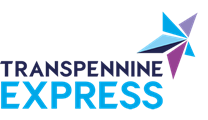 _________________________________________________________________________SECTION 1: ORGANISATION DETAILSSECTION 2: PROJECT DETAILSSECTION 3: PROJECT IMPACTPlease describe how the project contributes towards the three aims of the Transform Grants scheme:Positive environmental impactEncourage and facilitate social inclusionTackle and reduce youth unemploymentProjects do not have to tackle all three themes, but the more themes that are addressed the greater the opportunity to score judging points.SECTION 4: PARTICIPANTSSECTION 5: SUSTAINABILITYSECTION 6: FUNDINGSECTION 7: DELIVERYSECTION 8: MEASUREMENTSUBMITTING YOUR APPLICATIONYou’re nearly there! We can’t wait to review your application and hear about the fantastic project you’re planning.To help make sure we’ve got everything we to evaluate your application, follow the steps below.Check that you have completed every section of the application form.Save your application form as a PDF. The file name should be in the format:TPExpress_Transform2019_[Project_Name] Submissions must be provided as a PDF produced using Microsoft Word. We cannot accept any other file format or hand written/scanned documents.Submit your application form by visiting tpexpress.co.uk/about-us/community/transform-grants and using the submission link by 23:59 on 27th September 20191AORGANISATIONORGANISATIONORGANISATION1AOrganisation Name:Organisation Name:1A1ARegistered Address:Registered Address:1ARegistered Address:Registered Address:1ARegistered Address:Registered Address:1ARegistered Address:Registered Address:1APostcode:Postcode:1A1AWebsite:Website:1ATwitter:Twitter:@1AFacebook:Facebook:1A1AOrganisation Type:Organisation Type:1A1ACharity Number:Charity Number:1A1AOverview / Vision:Overview / Vision:1BPOINTS OF CONTACTPOINTS OF CONTACTPOINTS OF CONTACT1BPrimaryName:1BPrimaryJob Role:1BPrimaryEmail:1BPrimaryTel:1B1BSecondaryName:1BSecondaryJob Role:1BSecondaryEmail:1BSecondaryTel:OVERVIEWOVERVIEWProject Name:Project Description:Project Location:Project Postcode:Closest Railway Station:Distance: Miles (as the crow flies)3AENVIRONMENTAL IMPACT3APlease describe how this project will benefit the environment3A3BSOCIAL INCLUSION3BPlease describe how this project will promote social inclusion3B3CYOUTH UNEMPLOYMENT3CPlease explain how this project will help tackle youth unemployment3C4AWho will be involved in the project?4A4BHow will participants be attracted to / recruited to the project?4B4CWhat qualifications will participants gain?4C4DWhat volunteering opportunities can you offer for TransPennine Express staff to support the project?4D5AWhat steps will you take to ensure the impact of the project is sustained beyond its delivery?5A5BWhat steps will you take to ensure materials used are from sustainable sources? E.g. Avoiding single use plastic waste.5B6AGRANT VALUEHow much money are you applying for? (maximum £5,000)GRANT VALUEHow much money are you applying for? (maximum £5,000)GRANT VALUEHow much money are you applying for? (maximum £5,000)GRANT VALUEHow much money are you applying for? (maximum £5,000)GRANT VALUEHow much money are you applying for? (maximum £5,000)GRANT VALUEHow much money are you applying for? (maximum £5,000)£ 6BITEMISED COSTSITEMISED COSTSITEMISED COSTSITEMISED COSTSITEMISED COSTSITEMISED COSTSITEMISED COSTS6BPlease provide an itemised breakdown of what the money will be spent on (the more detail you con provide, the easier it is for our judges to assess your application)Please provide an itemised breakdown of what the money will be spent on (the more detail you con provide, the easier it is for our judges to assess your application)Please provide an itemised breakdown of what the money will be spent on (the more detail you con provide, the easier it is for our judges to assess your application)Please provide an itemised breakdown of what the money will be spent on (the more detail you con provide, the easier it is for our judges to assess your application)Please provide an itemised breakdown of what the money will be spent on (the more detail you con provide, the easier it is for our judges to assess your application)Please provide an itemised breakdown of what the money will be spent on (the more detail you con provide, the easier it is for our judges to assess your application)Please provide an itemised breakdown of what the money will be spent on (the more detail you con provide, the easier it is for our judges to assess your application)6BITEMITEMITEMCOSTCOSTQUANTITYTOTAL6B1£ £ £ 6B2£ £ £ 6B3£ £ £ 6B4£ £ £ 6B5£ £ £ 6B6£ £ £ 6B7£ £ £ 6B8£ £ £ 6B9£ £ £ 6B10£ £ £ 6BTOTALTOTALTOTALTOTALTOTALTOTAL£ 6CMATCH FUNDINGMATCH FUNDINGMATCH FUNDINGMATCH FUNDINGMATCH FUNDINGMATCH FUNDINGMATCH FUNDINGPlease provide details of any funding in addition to a Transform Grant which you are seeking or have secured for the project.Please provide details of any funding in addition to a Transform Grant which you are seeking or have secured for the project.Please provide details of any funding in addition to a Transform Grant which you are seeking or have secured for the project.Please provide details of any funding in addition to a Transform Grant which you are seeking or have secured for the project.Please provide details of any funding in addition to a Transform Grant which you are seeking or have secured for the project.Please provide details of any funding in addition to a Transform Grant which you are seeking or have secured for the project.Please provide details of any funding in addition to a Transform Grant which you are seeking or have secured for the project.SourceSourceValueValueCaveats / ConditionsCaveats / ConditionsCaveats / Conditions1£ £ 2£ £ 3£ £ 4£ £ 5£ £ 7APROJECT START DATE:PROJECT START DATE:7BPROJECT END DATE:PROJECT END DATE:7CMILESTONESMILESTONESMILESTONESMILESTONESPlease provide an overview of the steps involved in the delivery of your project. These should be the key milestones.Please provide an overview of the steps involved in the delivery of your project. These should be the key milestones.Please provide an overview of the steps involved in the delivery of your project. These should be the key milestones.Please provide an overview of the steps involved in the delivery of your project. These should be the key milestones.ActivityActivityActivityTimescale123456789108AHow will the impact of the project be measured?How will the impact of the project be measured?8A8BWhat are the three key success factors for this project?What are the three key success factors for this project?8B18B28B3